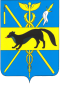 АДМИНИСТРАЦИЯБОГУЧАРСКОГО МУНИЦИПАЛЬНОГО РАЙОНАВОРОНЕЖСКОЙ ОБЛАСТИСовет по противодействию коррупции в Богучарском муниципальном районеР Е Ш Е Н И Еот «__13.    »____ 12.   __2018 г.  №_10._                 г. БогучарО состоянии внутреннего финансового контроля и мерах по его совершенствованию в Богучарском муниципальном районеЗаслушав информацию Бровкиной Н.А., руководителя финансового отдела администрации Богучарского муниципального района  «О состоянии внутреннего финансового контроля и мерах по его совершенствованию в Богучарском муниципальном районе», Совет по противодействию коррупции в Богучарском муниципальном районе   решил:1. Информацию Бровкиной Н.А., руководителя финансового отдела администрации Богучарского муниципального района, принять к сведению.2.Финансовому отделу  администрации Богучарского муниципального района (Бровкина Н.А.) усилить контрольную деятельность за бюджетополучателями средств районного бюджета в сфере соблюдения бюджетного законодательства и уделить особое внимание контролю в сфере организации и осуществления муниципальных закупок.Председатель Совета по противодействию коррупции в Богучарском муниципальном районе			В.В.Кузнецов